PSYCHO-SCIENTIFIC FRONTIERSSelected publications from a variety of subjects of psycho-scientific research. Editor: Rolf Linnemann 	 (Certificated Engineer) * Steinweg 3b * 32108 Bad Salzuflen  * Tel. (05222) 6558Internet: http://www.psychowissenschaften.de 	E-Mail: RoLi@psygrenz.deTranslator’s email: evak30@optusnet.com.auWith Uwe Lucius’s courteous permission.	Miracles happen every day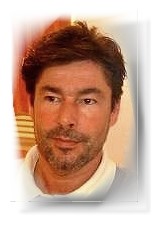 	Picture: 	Uwe Lucius 	Kurt-Schumacher-Str. 19	65232 Taunusstein-Bleidenstadt	Telefon: 06128 / 53 93 10	Mobil:	0171 / 97 22 22 2	Internet:	http://www.geistheilung-wiesbaden.de
				http://www.uwelucius.deSome never realise their actual assignation, whilst others gain it through dramatic circumstances like a near-death experience. Having grown up in a doctor’s family and having received a rather negative impression from the way patients were “treated” I preferred a career in the free economy to studying medicine. After having held leading positions in major IT businesses, I founded a Computer-System-Company in 1993 and rapidly achieved yearly sales volumes of up to 10mio Euros. I didn’t want for anything (physical) but felt that this activity didn’t actually gel with my nature in spite of it. About 10 years after establishing the company I suffered a severe injury combined with the heavy loss of blood and ended up in an acute life-threatening situation. The ensuing weeks forced me to utterly rest and this gave me time to contemplate my circumstances and any further goals I might have. And it suddenly appeared, namely the insight, the confirmation, the certainty of what I had carried within me for many years and what I had applied to my circle of friends; to turn the gift of healing hands into my calling. Helping and devoting time to other people turned into the centre of my life from that moment on. People from all the German states and beyond German borders have come to me for help ever since. Uwe Lucius said that “Miracles happen every day”. The healer from Taunusstein-Bleidenstadt by Wiesbaden knows what he is talking about when “incurable” diseases like Morbus Crohn (Crohn’s disease) disappear, when cholesterol levels are reduced from 270 to 197 within a few days and when patients suffering from severely restrictive liver functions due to liver cancer suddenly show normal liver function test result and become free of pain in spite of chemotherapy. – Prominent personalities from sport, the economy and administrations, as well as physicians and psychotherapists, trust the hands of this charismatic man. Discretion is at a premium at his clinic that is furnished according to Feng Shui values. Only individual session in accordance with the well-established laying on of hands and conversation take place. “I must completely concentrate on my patient/client and this is why I do not conduct group sessions” Uwe Lucius states. The disease history of a liver-cancer patientOne example of many… In October 2004 I received a call from Mr. L from Mönchengladbach with an urgent plea for help (He had heard about me from another cancer patient). Mr. L was in a private clinic in Bad Salzhausen at that time. The diagnosis was devastating: Final stage liver cancer, metastasis of the spine, 1% remaining healthy liver tissue and catastrophic liver function test results. His life expectancy was at 6 – 8 weeks. Apart from a slight elevation of Gamma GT values, the liver function test results were normal after 6 treatments. The tumour markers reduced massively. The treatments were carried out at 2 weeks intervals from then on. A CT scan in January showed about 15% of healthy liver tissue. A new CT scan on the 29-5-2005 showed around 20% of healthy liver tissue, the liver function test results had completely normalised. “You are defying all statistics, the course of your illness has not been duplicated, ergo is unique in our clinic” said the chef of the clinic when talking to Mr. L. The last CT/MRT scan from the 23-3-2005 confirmed the current tendency: The healthy liver tissue continues to grow strongly, the liver function results are normal and so is the blood count. Mr. L, will continue to receive treatment from me on a weekly, respectively and alternatively on a two weekly basis. Uwe Lucius* * * * * * *